МБДОУ Детский сад Комбинированного вида «Колокольчик»ПРОЕКТ(ДОЛГОСРОЧНЫЙ)«Спешите делать добро»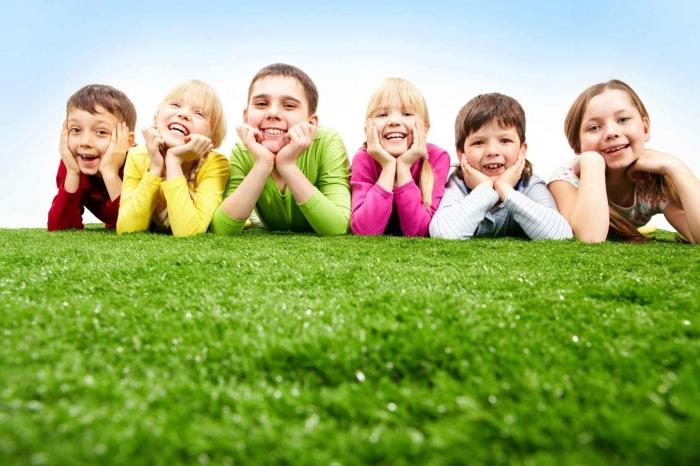                                                                                 Воспитатели: Пьянзина Т. А.                                                                                                          Климова  Н. Г. 2018-2019 г.Проектпо духовно-нравственному воспитаниюдошкольников старшего возраста«Спешите делать добро»АктуальностьНа современном этапе общество поглощено проблемами рыночных отношений, нестабильностью экономики, политическими сложностями, которые разрушают социальные связи и нравственные устои. Это ведет к нетерпимости и ожесточению людей, разрушает внутренний мир личности.Решая задачи воспитания, необходимо опереться на разумное и духовно-нравственное в человеке, определить ценностные основы собственной жизнедеятельности, обрести чувство ответственности за сохранение моральных основ общества.Духовно-равственное воспитание – целенаправленный процесс приобщения детей к моральным ценностям человечества и конкретного общества. С течением времени ребенок постепенно овладевает принятыми в обществе людей нормами и правилами поведения и взаимоотношений. Результатом духовно- нравственного воспитания у дошкольников являются появление и утверждение в личности определенного набора нравственных качеств, сформированность этических норм поведения. И чем прочнее сформированы эти качества, чем меньше отклонений от принятых в обществе моральных устоев наблюдается у личности, тем выше оценка его нравственности со стороны окружающих.В дошкольные годы под руководством взрослых ребенок приобретает первоначальный опыт поведения, отношения к близким, сверстникам, вещам, природе, усваивает моральные нормы общества. Дошкольник постигает мир человеческих отношений, открывает законы, по которым строится взаимодействие людей, то есть нормы поведения. Стремясь, стать взрослым, ребенок подчиняет свои действия общественным нормам и правилам поведения.Задача воспитателя – формировать доброжелательное и уважительное отношение к окружающим, бережное отношение к результатам труда людей, желание помогать взрослым. Воспитывать активность и самостоятельность, отзывчивость и сочувствие, доброту и радость за добрые поступки. Чувства побуждают детей к активным действиям: помочь, проявить заботу, внимание, успокоить, порадовать.       Актуальность темы не вызывает сомнения, так как формирование этих исключительно важных качеств (доброты и отзывчивости) лежит в основе духовно - нравственного воспитания дошкольника. Основой духовно- нравственности человека являются те качества, которые определяют его моральный облик, делают внутренне свободным и социально ценным во всех сферах общественной и личной жизни. Фундамент этого процесса должен быть заложен в детстве, в дошкольном возрасте. Именно поэтому актуальна разработка и реализация проекта по духовно - нравственному воспитанию  дошкольников старшего возраста «Спешите делать добро».Цель проекта: целостное духовно -  нравственное и социальное развитие личности ребёнка – дошкольника посредством его приобщения к ценностям православной культуры и освоения духовно – нравственных традиций российского народа. Развитие его духовного, психического и телесного здоровья.        Целостное духовно – нравственное развитие детей дошкольного возраста осуществляется в процессе решения обучающих, воспитательных и развивающих задач.Задачи  проекта:         Обучающие задачи:Дать первые православные представления и понятия об обществе, о российском народе и его культуре;  о семье, о христианском образе жизни человека;Содействовать формированию православной картины мира при знакомстве детей с миром природы.       Воспитательные задачи:Воспитывать духовно – нравственные чувства;Формировать духовно – нравственные качества (добродетели);Воспитывать любовь к родной природе.        Развивающие задачи:Формирование и развитие творческой духовно – нравственной личности с оптимистическим взглядом на жизнь, с направленностью на духовно – нравственную жизнь. Содействие развитию духовной, познавательной и практической деятельности.Вид проекта:  - по направленности – информационно-практико-ориентированный; - по составу  участников – групповой; - по продолжительности – долгосрочный.Участники проекта:- дети старшего дошкольного возраста; - воспитатели группы;- социум; - музыкальный руководитель;- родители.База проектной деятельности:МБДОУ  Детский сад к./в. «Колокольчик».Сроки реализации проекта: сентябрь – май.Интеграция образовательных областей:«Социально-коммуникативное развитие», «Познавательное развитие», «Речевое развитие», «Художественно-эстетическое развитие», «Физическое развитие».Формы работы по проекту.- работа с детьми:1.Чтение и рассматривание  художественной литературы, энциклопедий.2.Проведение дидактических, словесных, народных, сюжетно-ролевых игр с детьми.3.Инсценировки сказок для  детей младшей группы.4.Проведение занятий.5. Участие в концертах, акциях.6. Продуктивная деятельность.      7. Трудовые поручения в группе и на участке детского сада.Работа с родителями:1. Ознакомление с консультациями, рекомендациями, советами.2. Привлечение к участию в выполнении совместных с детьми  творческих работ.3. Проведение бесед, устных журналов.4. Проведение викторины с детьми и родителями  «Что такое доброта».5. Посещение храма.Предполагаемые  результаты:- дети имеют этические представления о «доброте», «дружбе», «взаимопомощи», «взаимовыручке», «справедливости»;-  у дошкольников сформировано стремление помогать, сопереживать, поддерживать окружающих людей;-  бережное отношение детей к миру природы и к окружающему миру  в целом;- о духовных и нравственных ценностях;-  о семейных традициях, об особенностях семейных отношений;- повышение педагогической компетентности родителей в духовно-нравственном воспитании детей.Продуктом проектной деятельности является:- создание «Книги добрых дел»;- Праздник Доброты.Этапы  реализации проекта1 этап – организационный сентябрьЗадачи: 1.Изучить  эмоциональное отношение дошкольников  к нравственным нормам.2.Создать мотивационную основу для активного участия детей и родителей в проекте.2 этап – основной - октябрь – майЗадачи:1.Реализовать в работе с детьми и родителями комплекс мероприятий, направленный на духовно- нравственное воспитание старших дошкольников.План работы по реализации проекта по духовно-нравственному воспитанию дошкольников старшего возраста«Спешите делать добро»Работа с родителями по реализации проектапо нравственному воспитанию старших дошкольников «Спешите делать добро»Консультации:- «Воспитание заботливого отношения к окружающим»;- «Воспитание в труде»;- «Воспитание добротой»:- «Ты» или «Вы»? О речевом этикете дошкольника».Рекомендации:- «Вежливость воспитывается вежливостью».Советы для родителей:- «Умение воспитывать в детях доброту».Памятка «Воспитываем в ребенке доброту».Папка-передвижка «Уроки доброты».Конкурсы:«Осенние поделки» ;«Новогодние подарки»;«Благовест»;«День Победы!»Акции «Покормите птиц» - изготовление кормушек, плакатов;«Скворечник».Совместные мероприятия (воспитатель, родители, дети)Экскурсия в храм Благовещения Пресвятой Богородицы ; «День добрых дел» - постройка совместно родителями и детьми снежных фигур на участке группы;Участие в акции «Елочка - зеленая иголочка»;Викторина с детьми и родителями «Если добрый ты»;Субботник «День добрых дел»3 этап – заключительный –Развлечение (итог. май) «Праздник доброты!»Задачи:1.Анализ результата работы с детьми, обработка полученных данных, соотнесение с поставленной целью.2.Познакомить родителей с результатами работы по проекту «Спешим делать добро».3.  Обобщить опыт.Литература:1.Алябьева, Е.А. Воспитание культуры поведения у детей 5-7 лет: Методическое пособие. – М.: ТЦ Сфера, 2009. – 128с.2.Алябьева, Е.А. Тематические дни и недели в детском саду: Планирование и конспекты. – М.: ТЦ Сфера, 2010. – 160с.3. Лопатина, А.А., Скребцова М.В. Воспитание нравственных качеств у детей: Конспекты занятий. – М.: Издательство «Книголюб», 2007. – 112с.4. Петрова, В.И., Стульник Т.Д. Этические беседы с детьми 4-7 лет: Нравственное воспитание в детском саду. Пособие для педагогов и методистов. – М.: Мозаика-Синтез, 2008. – 80с.5. Семенака, С.И. Уроки добра: Коррекционно-развивающая программа для детей 5-7 лет. – М.: АРКТИ, 2002. – 80с.6. Соколова, О.А. Мир общения. Этикет для детей дошкольного и младшего школьного возраста. – СПб.: КАРО, 2003. – 288с.7. Шипицына, Л.М., Защиринская О.В. Азбука общения: Развитие личности ребенка, навыков общения со взрослыми и сверстниками. (Для детей от 3 до 6 лет.) – «ДЕТСТВО-ПРЕСС», 2002. – 384с.8. Черенкова, Е.Ф. Уроки этикета и вежливости для детей. – М.: ООО «ИД РИПОЛ классик», 2006. – 188с.Наглядные дидактические пособия:1.Чувства. Эмоции: Комплект наглядных пособий для дошкольных учреждений и начальной школы. – Х.: Изд-во «Ранок», 2007. – 20 отдельных листов  в папке.2.Уроки доброты: Комплект наглядных пособий для дошкольных учреждений и начальной школы. – Х.: Изд-во «Ранок», 2007. – 20 отдельных листов  в папке.3.Я и мое поведение: Комплект наглядных пособий для дошкольных учреждений и начальной школы. – Х.: Изд-во «Ранок», 2008. – 20 отдельных листов  в папке.4.Я и другие: Комплект наглядных пособий для дошкольных учреждений и начальной школы. – Х.: Изд-во «Ранок», 2008. – 16 отдельных листов  в папке.5.Уроки вежливости: Комплект наглядных пособий для дошкольных учреждений и начальной школы. – Х.: Изд-во «Ранок», 2007. – 16 отдельных листов  в папке.Приложение 1Методика «Сюжетные картинки»Методика «Сюжетные картинки» предназначена для изучения эмоционального отношения к нравственным нормам.Ребенку предъявляют картинки с изображением положительных и отрицательных поступков сверстников.Инструкция. Разложи картинки так, чтобы с одной стороны лежали те, на которых нарисованы хорошие поступки, а с другой - плохие. Раскладывай и объясняй, куда ты положишь каждую картинку и почему.Исследование проводится индивидуально. В протоколе фиксируются эмоциональные реакции ребенка, а также его объяснения. Ребенок должен дать моральную оценку изображенным на картинке поступкам, что позволит выявить отношение детей к нравственным нормам. Особое внимание уделяется оценке адекватности эмоциональных реакций ребенка на моральные нормы: положительная эмоциональная реакция (улыбка, одобрение и т. п.) на нравственный поступок и отрицательная эмоциональная реакция (осуждение, негодование и т. п.) - на безнравственный.Обработка результатов0 баллов - ребенок неправильно раскладывает картинки (в одной стопке оказываются картинки с изображением как положительных, так и отрицательных поступков), эмоциональные реакции неадекватны или отсутствуют.1 балл - ребенок правильно раскладывает картинки, но не может обосновать свои действия; эмоциональные реакции неадекватны.2 балла - правильно раскладывая картинки, ребенок обосновывает свои действия; эмоциональные реакции адекватны, но выражены слабо.3 балла - ребенок обосновывает свой выбор (возможно, называет моральную норму); эмоциональные реакции адекватны, ярки, проявляются к мимике, активной жестикуляции и т. д.Приложение 2Анкета "Воспитание чувств"Уважаемые родители!Предлагаем Вам ответить на несколько вопросов, которые помогут нам спланировать работу по  нравственному воспитанию наших детей. Подчеркните ответы на вопросы анкеты.1. Считаете ли вы необходимым воспитание у ребенка таких качеств, как отзывчивость, доброта, сочувствие?- да;- нет;- частично.2. Удалось ли вам построить со своим ребенком доверительные отношения?- да;- нет;- частично.3. Что вас беспокоит в отношениях ребенка с окружающими?_________4. Всегда ли отношения взрослых с ребенком в вашей семье носят доверительный, дружеский характер?- да;- нет;- частично.5. Привлекаете ли Вы ребенка к участию в будничных делах семьи?- да;- нет.6. Может ли Ваш ребенок словами выражать сочувствие, сопереживание?- да;- нет;- не знаю.7. Часто ли Вы беседуете со своим ребенком на тему «Добрых дел и поступков»?- часто;- иногда;- никогда.8. Какие добрые дела вы совершаете совместно с ребенком? _________________________________________________________________Картотека дидактических игр"Что такое хорошо и что такое плохо". Цели: Учить детей отличать хорошее поведение от плохого;  Обратить внимание на то, что хорошее поведение приносит радость, здоровье как тебе самому, так и окружающим тебя людям, и, наоборот, плохое  поведение может привести  к  несчастию, болезни. 
 Демонстрационный материал: Отрывки их художественных произведений,  жизненные факты о хорошем и плохом  поведении человека, детей, группы.Ход игры: Дети мимикой и жестами выражают свое отношение к хорошему и плохому  поведению (плохое поведение - делают сердитое лицо, грозят пальцем;   хорошее - улыбаются, одобрительно кивают головами). Отвечают на  вопросы воспитателя. Примерные вопросы .Сегодня Сережа опять ел снег. Ребята, это хорошо или плохо?  Дети мимикой и жестами показывают, что это плохо. 
Что может случиться с Сережей? Дети отвечают. «Благородные поступки»      Цель: Воспитывать в детях желание совершать поступки ради других людей. Формировать понимание того, что поступком мы называем не только героизм, но и любое доброе дело ради другого человека.Материал: мячикХод игры: Детям предлагается перечислить благородные поступки по отношению к девочкам (женщинам) и  мальчикам (мужчинам). Воспитатель кидает в руки  мяч одному из игроков, тот  называет благородный поступок и перекидывает мяч следующему игроку по своему желанию.Например, благородные поступки для мальчиков: называть девочку только по имени; при встрече с девочкой первым здороваться; уступать в транспорте место; никогда не обижать девочку; защищать девочку; помогать девочке переносить тяжелые вещи; когда девочка выходит из транспорта, нужно выйти первым и подать ей руку; мальчик должен помочь девочке одеться,  подать пальто и т.д.Благородные поступки для девочек:  называть мальчика  только по имени; при встрече с мальчиком   здороваться; хвалить мальчика за проявление внимания; не обижать и не обзывать мальчика, особенно  в присутствии других детей; благодарить мальчика за добрые дела и поступки;  и т.д. «Мешок плохих поступков» Ход игры: Дети получают чёрные бумажные кляксы, воспитатель предлагает их сложить в мешок, при этом рассказать какие плохие поступки он сегодня совершил, а так же сложить в этот мешок отрицательные эмоции: злость, обиду, грусть. И когда дети идут гулять, этот мешок выбрасывается.
 «Цветок добрых дел»Материал: цветок из разноцветного картона, лепестки съемные, вставляются в серединку.Ход игры: Можно проводить игру индивидуально с ребенком, можно с группой детей. Детям предлагается собрать «Цветок добрых дел», для этого нужно каждому ребенку взять лепесток и говорить, какие - либо добрые дела. Дети перечисляют положительные поступки по очереди, а взрослый соединяет лепестки с серединкой. Когда цветок собран, дети аплодируют друг другу. « Как я дома помогаю?»Цели: Формировать представления о домашних обязанностях женщин и мужчин, девочек и мальчиков. Воспитывать  желание оказывать помощь людям.Материал: цветок из разноцветного картона, лепестки съемные, вставляются в серединкуХод игры: Дети по очереди отрывают лепестки от цветочка, называя обязанности, которые они выполняют в семье (поливают цветы, подметают пол, ухаживают за животными, «воспитывают» младших сестер и братьев, чинят игрушки и др.). Можно разнообразить игру. Пусть дети перечислять обязанности, которые выполняют в семье их мамы, а потом папы.  «Давайте говорить друг другу комплименты»Цели: Научить детей быть внимательными друг к другу, уметь проявлять  симпатии к детям своего и противоположного пола. Закреплять знания о качествах мужественности и женственности.Материал: Любой цветок (лучше, если он будет не искусственный, а живой).Ход игры:  Воспитатель приносит «Волшебный Цветок», который поможет ребятам выразить свои чувства. Детям предлагается передавать цветок любому ребенку и делать ему комплимент. Если, кто-то, окажется без внимания, воспитатель делает комплимент этим детям. «Пожелания» Цели: Научить детей быть внимательными друг к другу, уметь проявлять  симпатии к детям своего и противоположного пола. Закреплять знания о качествах мужественности и женственности.Материал: игрушка-сердечко (любая игрушка)Ход игры: Дети встают в круг. Передавая друг другу игрушку, говорят  свои пожелания: « Я желаю тебе….»«Вежливые слова»    Цель: Воспитывать в детях культуру поведения, вежливость, уважение друг к другу, желание помочь друг другу.Материал: сюжетные картинки, на которых изображены разные ситуации: ребенок толкнул другого,  ребенок поднял упавшую вещь, ребенок жалеет другого ребенка, и т.д.Ход игры: Дети рассматривают сюжетные картинки и озвучивают их вежливыми словами.Если ребенок затрудняется, задайте ему по картинке наводящие вопросы. Например, какое волшебное слово нужно произнести, чтобы друг дал тебе игрушку?Как ты отблагодаришь человека за помощь?Как нужно обращаться к взрослым людям? (называть по имени отчеству и на Вы)Что нужно говорить при встрече с человеком?Что нужно говорить всем, уходя домой?Что нужно говорить  просыпаясь утром, приходя утром в детский садик? Какие слова  можно пожелать друг другу перед сном?Что ты скажешь, если кого-нибудь нечаянно толкнешь или заденешь? и т.д.Дети должны знать и использовать в жизни  следующие слова: здравствуйте, до свидания, до скорой встречи, будьте добры, будьте любезны, пожалуйста, спасибо, извините, спокойной ночи, и др.«Копилка добрых дел»
Ход игры: Дети получают бумажные сердечки, воспитатель предлагает их складывать в «коробочку добрых дел», но при этом ребёнок должен сказать, что хорошего он сегодня сделает или уже сделал.
- Очень хорошо, что так много хороших поступков вы совершаете. Всегда приятно видеть ваше доброе отношение друг к другу. Картотека ситуаций для обыгрывания1 ситуация:Девочка протирала влажной тряпочкой строительный материал и нечаянно пролила воду из тазика. Девочка растерялась, а к ней подходит мальчик… Что он будет делать?2 ситуация:Дети рисовали каждый на своем листочке, и вдруг девочка разлила краску на  рисунок товарища. Что было дальше?3 ситуация:Девочка пришла в детский сад с красивыми новыми бантиками. Мальчик подошел к ней, дернул за косичку, и она расплелась. Мальчик засмеялся и убежал. Что было дальше?4 ситуация: «Что сказала бы мама» Вы разлили молоко, наступили кому-нибудь на ногу, разбили вазу, обидели друга и т.д. Что сказала бы мама? (дети обыгрывают ситуацию).5 ситуация: Оля делала подарок маме. Братик побежал и часть листочков упали на пол. Оля готова была заплакать, но братик сказал волшебное слово. Какое? Оля улыбнулась и сказала братику…6 ситуация: Бабушка сшила для Катюшиной куклы платьице, но оно оказалось малым. Катюша расстроилась, а бабушка попросила принести ей куклу и сшила другое платье. Внучка была рада. Она…7 ситуация:Ваня строил гараж для машины. Миша просил: «И я с тобой буду строить». Как бы вы попросили об этом друга?
Строить Миша не умел, и стройка его развалилась. Он сказал: «Я не специально сломал гараж…» Какое слово должен был сказать Миша?
И они дружно начали играть вместе.Начало формыРазвлечение для старших дошкольников«Праздник Доброты»Задачи:Закрепить знание детей о прочитанных литературных произведений, об особенностях разных литературных жанров. Формировать у детей умение определять содержание литературных произведений по иллюстрациям, отрывкам из книг. Воспитывать у детей любовь к книге, художественной литературе; способность чувствовать и образный язык сказок, рассказов, стихотворений.Ход праздника:Звучит отрывок из песни «Дорога добра»Спроси у жизни строгой, какой идти дорогой?                                              Куда по свету белому отправиться с утра?                                                     Иди за солнцем следом,  хоть этот путь не ведом, иди мой друг,                   иди всегда дорогою добра.Ведущий: Много праздников мы знаем, их мы весело встречаем, а сегодня в этот часПраздник «Доброты» ждёт нас.	Ведущий: Ребята, а что такое доброта? (3-4 ответа детей)Ведущий: Конечно, вы все правы. Доброта – это стремление человека дать полное счастье всем людям, всему человечеству. Доброта – это солнце. Добрый человек любит природу и сохраняет её. А любовь и помощь согревают как солнце.Добрым быть совсем не просто,Не зависит доброта от роста,Не зависит доброта от цвета,Доброта не пряник, не конфета,Доброта с годами не стареет,Доброта от холода согреет,Если доброта как солнце светит, радуются взрослые и дети.Ведущий: Кто нас может научить быть добрыми? (ответы детей)Ребенок читает стихотворение Л. Николаенко «Доброта»В доме добрыми делами занята, тихо ходит по квартире доброта.Утро доброе у нас,Добрый день и добрый час.Добрый вечер, ночь добра,Было доброе вчера и  откуда спросишь ты,В доме столько доброты, что от этой доброты,                                                                                                  Приживаются цветы,                                                                             Рыбки, ёжики, птенцы?Я тебе отвечу прямо: Это мама, мама, мама.Ведущий: Верно, доброте нас научит мама, а ещё добрая книга.Ребенок -1: «Книга – верный, книга – первый, книга – лучший друг ребят.Ребенок -2: Нам никак нельзя без книжки, нам никак нельзя без книжки!» – все ребята говорят.Ведущий: Ребята, а какой герой мультфильма был добрым? Конечно, Леопольд. (Под музыку входит Леопольд)Ведущий: Уважаемый Леопольд, что случилось? Почему ты такой грустный?Кот: Проказники, мыши опять навредили. Я хотел покататься на велосипеде, а они налили клея, я хотел с ними подружиться, а они совсем не умеют дружить. Я хотел из букв составить волшебное слово и научить мышей дружить, но они спрятали буквы. Пойду искать.Ведущий: В жизни мы совершаем разные поступки: хорошие и не очень хорошие. Давайте мы поможем коту Леопольду составить волшебное слово из волшебных букв и тогда мышата перестанут вредничать. А как вы думаете какое это слово? (ответы детей).Ведущий: Нам нужно составить слово – ДОБРОТА. У Николая Носова есть два замечатные рассказы: «Фантазёры» и «Затейники» Давайте мы назовем так наши команды. (Дети делятся на две команды)(Вбегают мыши)Мыши: Ничего у вас не выйдет. Вот если выполните все наши задания может, и вернем вам ваши буквы и подарки.1 задание «Заморочки из бочки»1 ситуация:Один ест яблоко, а другой – смотрит. «Вкусно?» «Вот если бы у меня было яблоко, то я бы тебя угостил». «Как жаль, что у тебя, его нет».Вед. Как бы ты поступил на его месте? (для 1 команды)2 ситуация:На детской площадке. Играют дети: с мячом, с машинкой; приходит третий ребёнок, и всё отобрал.Вед. Как бы ты поступил на его месте? (для 2 команды)Мыши: Эх, всё получилось! Навредили мы коту. А то ребята, давайте жить дружно. А мы не хотим. Вот мы сейчас расскажем, что такое доброта. (Дают советы Остера).«Девчонок надо никогда нигде не замечать.и не давать прохода им нигде и никогда».                                                                                           «Если ты пришёл к знакомым,не здоровайся ни с кем,слов «пожалуйста», «спасибо»Никому не говори». «ты подрался с младшим братом?Говори, что первый он бил тебя ногой по шее и ругался как бандит».«Если бабушка устала и присела отдохнуть, громыхни над нею звонко парой крышек от кастрюль».(Входит кот)Кот: Ах, вот вы где, вижу у вас мой подарок. А чему вы ребят учите? Опять вредные советы даёте?Мыши: Да, нет.Кот: А я сейчас у ребят спрошу. Ребята, можно так поступать?Ответы по командам.Мыши: Мы все поняли. Вы добрые. Вот вам буквы: Д, ОВедущий: Послушайте, уважаемый Леопольд и мыши, сейчас дети расскажут что такое доброта.В. Борисов «Доброта»Коготки у кошки, а с клешнями раки,у козлёнка – рожки, от врагов, для драки.Вот растут вороны, и у них с рожденья,Клюв для обороны и  для нападенья.Разве понарошку пёс грозит клыками,А сосед Серёжка машет кулаками?Может у природы вредные привычкиПризнаки породы – ссоры, споры, стычки?Только жить – ругаться так не интересно,И зачем толкаться? Если нам не тесно?Я открою тайну, чтобы стало ясно:Никого не стану обижать напрасно.Замурлычет кошка, даст себя погладить,Пёс лизнёт ладошку и со мной поладит.Не вражда, а дружба ценится дорожеМне протянет руку мой сосед Серёжа.Ведущий: Наши дети споют песню о дружбе.За ширмой грохот. Выбегают мыши делят книгу и убегают. Из-за ширмы вылетают страницы книги.Кот: Ну, вот мыши разорвали мою любимую книгу.Ведущий: Ребята давайте мы поможем Леопольду. Отремонтируем книгу, соберем все страницы правильно.Задание 2 «Подбери картинку»Ведущий:С книжками вы все дружны:И ты, и ты – читатели. И, конечно, знают все,что пишут их писатели.Ведущий:Наши дети очень любят читать. В нашей группе даже проходил конкурс: «Самый активный читатель». Читайка нашел своих друзей. (Награждение). Дети хорошо знают эти книги и помогут подобрать иллюстрации книг и найти автора этой книги.В ходе выполнения задания дети находят букву: БКот: Молодцы, Ребята! Но мыши сумели поссорить героев сказок. Вы могли бы помочь им встретится и помириться.Дети: Да.Дети делятся на две команды. На столах у каждой команды иллюстрации сказочных героев. Двум героям из каждой сказки нужно встретиться.Ведущий: Осталось собрать последнюю картинку. Ребята вы согласны помочь?Дети: Да.Проводится игра «Собери картинку»Ведущий: Уважаемый Леопольд возьмите, пожалуйста, вашу любимую книгу.Кот: Спасибо друзья. Книга как новая. Вы настоящие, самые добрые волшебники. А в книге я нашел еще буквы: Р, ОТанец «Шире круг»Вбегают мыши: (несут сундук) Клад! Клад! Клад!Задание 3 «Чья вещь»Мыши:.Я за свечку, свечка - в печку! Я за книжку,та – бежать и вприпрыжку под кровать!Ведущий: Ребята чьи это вещи, из какой они книги? (вопрос к 1 команде)Дети: Мальчика из «Мойдодыра» Чуковского.Мыши: Вот бескозырка, кто, товарищи, знаком с этим видным моряком? Он идет, скрипят снежинки у него под каблуком.Ведущий: Ребята, чья бескозырка? (вопрос к 2 команде)Дети: Это дяди Степы из книги С. Михалкова.Мыши: Вместо шапки на ходуОн надел сковороду.Кот: Ребята вы догадались, чья это вещь? (вопрос к 1 команде)Дети: Рассеянного С. Я Маршак.Мыши: А под ней хрустальный дом;                                                                  Белка там живет ручная, да затейница какая!                                            Белка песенки поет да орешки все грызет, а орешки не простые, все скорлупки золотые,  ядра - чистый изумруд;Кот: Ребята из какой они книги золотые орешки? (вопрос к 2 команде)Мыши: А вот «Палочка - Помогалочка»Кот: Ребята, из какой она книги? (вопрос к 1 команде)Мыши: Свет мой, зеркальце! скажиДа всю правду доложи:Я ль на свете всех милее, всех румяней и белее?"Кот: Ребята, из какой сказки зеркальце? (вопрос 2 команде)Мыши: А у меня в кармане гвоздь!Кот: Чей он? (вопрос к 1 команде)Дети: Ребят из стихотворения С. Михалкова «А что у вас»Мыши: Вот Молодцы! Все угадали. Вот вам последние две буквы: Т, А.Кот: Ребята давайте соберем волшебное слово.Ведущий: Молодцы, ребята. Какое слово у нас получилось?Дети: ДобротаМыши: Мы всё поняли, прости нас, Леопольд и вы, ребята. Мы больше так не будем.Ведущий: Простим их ребята?Дети: Конечно.Танец «Доброта»Кот: Я принёс вам подарок, разделите его, чтобы всем хватило. До свидания.Ведущий: Спасибо. До свидания.Я хочу закончить наш праздник «Доброты» словами кота Леопольда: «Ребята, давайте жить дружно!»МероприятияЦели и задачиСовместная деятельность педагога с детьми:Совместная деятельность педагога с детьми:Методика «Сюжетные картинки». Анализ полученных результатов.  (Приложение1)- изучить эмоциональное отношение дошкольников к нравственным нормам.Работа с родителями:Работа с родителями: Анкетирование родителей «Воспитание чувств» (Приложение 2)- выявить проблемы родителей в нравственном воспитании детей. Форма работыПрограммное содержаниеСроки реализацииТеатрализованные игры по духовно – нравственному воспитанию.(картотека) Приобщение дошкольников к ценностям духовно - нравствен-ной культуры посредством театрализованной деятельностиВ течение всего проектаНародные игры (картотека)Гармоничное духовно-нравственное развитие личности дошкольника и привитие ему основополагающих жизненных принципов на основе гражданско-патриотических, этических и культурно-исторических традиций нашей большой и малой Родины.В течении всего проектаДидактические игры:-«Что такое хорошо, что такое плохо?», - «Благородные поступки»,- «Как я дома помогаю»,- «Цветок добрых дел»,- «Давайте говорить друг другу комплименты»,-  «Пожелания»,- «Вежливый ручеек»,-  «Пирамида добрых дел»Учить детей отличать хорошее поведение от плохого; воспитывать в детях желание совершать поступки ради других людей; научить детей быть внимательными друг к другу,воспитывать в детях культуру поведения.В течение всего проектаУход за комнатными растениями, кормление зимующих птиц.Воспитание экологической культуры, бережное отношение к окружающей природе, стремления беречь и любить растения и животных, ухаживать за ними.  Воспитывать умение работать сообща, оказывать друг другу помощь.В течение всего проектаРассматривание демонстрационного материала: - «Уроки доброты», - «Я и мое поведение», - «Уроки вежливости», - «Я и другие»,- «Чувства, эмоции»,«Покров», «Рождество», «Масленица», «Благовест», «Пасха». формировать представления детей о хороших и плохих поступках и их последствиях; развить речь детей, умение высказывать суждение.Прививать интерес к духовному наследию земли русской,  уважение и любовь к обычаям наших предков.ЕженедельноБеседы:- «Доброе дело делай смело»,- «Добрый человек поймет по взгляду, в трудную минуту будет рядом»,- «Мы – маленькие дети на большой планете!»,-  «Что значит быть добрым?»,- «Труд человека кормит»,  - «Как и чем можно порадовать близких»,- «Наши добрые слова»,- «Как мы можем позаботиться о старших», - «Наши маленькие друзья»Продолжать формировать у детей умение вести диалог на нравственно-этическую тему. Поощрять желание детей рассуждать о нравственных ценностях, анализируя поступки героев и свои собственные.ЕженедельноЗаучивание пословиц и поговорок о добре, дружбе.Сформировать представления о назначении пословиц и поговорок, учить осмысливать значение пословиц и поговорок о добре и дружбе.В течение всего проектаЧтение произведений с последующим обсуждением поступков героев: - В.Осеева «Волшебное слово», - Е.Пермяк «Самое страшное», - В.Осеева «Просто старушка», - А. Барто «Вовка - добрая душа», «Уехали»,- Л.Н.Толстой «Старик сажал яблони»,- О.Дриз «Добрые слова»,- Л.Толстой «Два товарища»,- А.Барто «Друзья, вот вам на всякий случай стихи о мальчике одном»,- В.Кривошеев «Добрый день»,- В.Сухомлинский «Внучка и старый дед»,- А.Шибаев «Дед и внук»,- Н.Носов «Огурцы»,- С.Маршак «Сказка о неизвестном герое»,- В.Катаев «Цветик - семицветик»- р.н. сказка «Как аукнется, так и откликнется», «Хаврошечка».Сформировать у детей представления о нравственных нормах отношений с окружающими; учить детей самостоятельно, передавать отношение к поступкам героев, делать выводы.В течение всего проектаКраеведениеВызвать интерес к жизни наших земляков. Дать элементарное представление об истории родного поселка, его памятниках и архитектуре;Дать представления о размерах нашей Республики Мордовии её природных богатствах, местных промыслах. Вызвать интерес к жизни родного края;Познакомить с героическими боевыми достопримечательностями родного поселка, дать представление о защитниках Отечества;Познакомить с бытом и традициями русского народа, народными праздниками. В течение всего проектаФольклорФормировать представлений о фольклоре и народных традициях через традиционные народные праздники, обряды, театрализованные представления. Развивать эмоциональную и духовную сферы. закрепить навыки культурного поведенияВ течение всего проектаДекоративно - прикладное искусствоРазвитие художественного творчества детей старшего  дошкольного возраста средствамидекоративно-прикладного искусства. Познакомить детей с декоративно – прикладным искусством: дымковской, хохломской, городецкой, гжельской, мордовской росписью.В течение всего проектаТрудовая деятельность в группе и на участке детского садаСовершенствовать трудовые навыки в процессе работы, навыки коллективного труда, воспитывать чувство ответственности за порученное дело, желание помогать товарищам, проявлять дружеские чувства.В течение всего проектаТрудовая деятельность на участке у малышейУчить действовать по просьбе взрослых, понимать значение своего труда для других, развивать ответственное отношение к делу, воспитывать заботливое отношение к малышам.ЕженедельноОбыгрывание  ситуаций надуховно-нравственную темуСформировать  представления нормах отношений с окружающими; воспитать культуру общения, ответные чувства на заботу окружающих; закрепить навыки культурного духовно- нравственного поведения.В течение всего проектаПравославные ценности Содействие целостному духовно-нравственному и социальному развитию личности ребенка-дошкольника, посредством его приобщения к высшим ценностям православной культуры, при освоении духовно-нравственных традиций народа (норм поведения, навыков общения и взаимной помощи). В течение всего  проектаУчастие в концерте, посвященном «Дню пожилого человека» в ДОУБеседа о характерных приметах октября. Рассказ о народном празднике Покрове.Дать знания о празднике День пожилого человека. Способствовать формированию заботливого отношения к пожилым людям.Сформировать знания детей о  праздновании Покрова на Руси. Познакомить детей с  традициями и обычаями, связанными с окончанием осенних работ и засолкой капустой на зиму. Привлечь родителей к активному участию в посиделках и закваске капусты. Развивать у детей эмоциональную отзывчивость, воспитывать доброжелательное отношение к народным традициям, труду взрослых. Октябрь 1 неделяЗанятие по развитию речи «Доброе слово лечит, а худое калечит» (Волочкова В.Н., Конспекты занятий в старшей группе ,стр 11.)Уточнить у детей этические представления о «доброте», «дружбе», «взаимопомощи», «взаимовыручке», «справедливости». Закрепить знания о правилах культурного поведения и хороших манерах. Октябрь 1 неделяПутешествие  по сказкам «Добрые поступки героев сказок и их последствия»Уточнение представлений детей о добрых и злых поступках и их последствиях; закрепить знание сказок. Октябрь2 неделяСочинение сказки «Красная шапочка и добрый волк» Учить видеть положительные и отрицательные качества героев.Октябрь 3неделяИгра-драматизация «Что такое хорошо и что такое плохо»Формировать у детей представление о хороших и плохих поступках, поведении, умении правильно оценивать себя и других.  Октябрь 4 неделяЗанятие по развитию речи «Глупые сорятся, а умные договариваются»(Волочкова В.Н., Конспекты занятий в старшей группе ,стр 32.)Формировать  у детей способность находить положительное решение в конфликтных ситуациях; воспитывать дружеские взаимоотношения между детьми.Ноябрь 1 неделяСочинение сказки на пословицу «Без беды друга не узнаешь»Развивать способность делиться своими сокровенными мыслями, делать выводы нравственного характера при оценке поступков героев произведений; воспитать чувства доброжелательности и стремления понимать друг друга.Ноябрь 2 неделяУчастие в акции «Дети - детям» - выступление в концерте для детей младшей группы.Воспитывать основы толерантности, доброжелательное отношение к сверстникам.Ноябрь 3 неделяИзготовление подарков для мам и бабушек. Выступление в праздничном концерте, посвященном Дню материВоспитывать любовь и заботливое отношение к близким людям, желание заботиться о них. Ноябрь 4 неделяУчастие в акции «Покормите птиц» - изготовление кормушек, плакатов.Воспитывать бережное отношение к зимующим птицам, вызвать желание заботиться о них.Декабрь 1 неделяИзготовление новогодних подарков для инвалидов, пожилых людей  в пансионат  Закрепить понятие «доброта», «добрый», «милосердный». Развивать умение чувствовать внутренний мир другого человека, сформировать культуру общения.Декабрь 2 неделя«День добрых дел» - постройка совместно родителями и детьми снежных фигур на участке группыПривлечь родителей к совместной трудовой деятельности с детьми.Декабрь 3 неделяУчастие в акции «Елочка - зеленая иголочка» - изготовление плакатов «Не рубите ели!» и размещение их на информационных стендах поселкаВоспитывать бережное отношение к окружающей природе, стремление беречь растения.Декабрь 4  неделяЭкскурсия в храм Благовещения Пресвятой Богородицы;Развлечение «Рождество Христова» Развивать кругозор детей путем знакомства с устройством православных храмов и традициями поведения в них ,расширять словарный запас детей. Обогащать знания детей о празднике Пасхи, обычаями русского народа. Воспитывать любовь и уважению к историческому прошлому и настоящему нашей Родины.Знакомить детей с русскими народными традициями и празднованием православного праздника Рождества Христова.Января1 неделя Беседа  « Коляда- коляда накануне Рождества»Рассказать о праздниках, которые отмечают в период зимних святок.Январь2 неделяРисование «Рождественская ночь»Передавать образное настроение праздника Крещение, подчеркивая таинственность и красоту.Январь 3 неделяТеатрализация сказки «Колобок» для детей младшей Учить детей проявлять внимание и заботу о малышах.Январь 4 неделяТематический день «Спасибо»Тематическая 1-2 неделя «Моя Мордовия»Учить детей правилам этикета, формам и технике общения при встрече со знакомыми и незнакомыми людьми, правилам употребления слов благодарности. Расширять представления о природе, климатических условиях, растениях и животных, имеющихся на территории Мордовии и родного поселка. Продолжить знакомить с достопримечательностями республики Мордовия, с гербом, флагом и гимном Мордовии. Воспитывать гордость за достижения земляков.Февраль 1 неделяАппликация «Подарок папе»Воспитывать у детей доброжелательность, эмоциональную отзывчивость, уважение к своим близким, желание доставить радость своей поделкой.Февраль 2 неделя Беседа «Защитники Отечества»Формировать представление детей о российской армии и воинах, о празднике День защитника Отечества; воспитывать уважение к защитникам РодиныФевраль3 неделяРазвлечение «Ой ты,     Масленица»Экскурсия в музей                     «Русская изба»Формировать у детей понятие о традициях празднования Масленицы; прививать детям интерес с народными играми и развлечениями; воспитывать у детей любовь, уважение к традициям и обычаям русского народа.Изучение быта русского народа, развитие интереса к прошлому, к истокам и обычаями русского народаФевраль 4 неделяРисование                          «Мамин портрет»Воспитывать любовь, заботу, нежное отношение к самому близкому человеку; эстетическое отношение к образу мамы.Март1 неделяБеседа « При солнышке тепло, при матери добро»Формировать у детей чувство любви и уважения к матери, как самому близкому, родному и дорогому человеку в жизни ребенка.Март 2 неделяВикторина с детьми и родителями «Если добрый ты»Закрепить знание пословиц, сказок, стихотворений о доброте. Развивать взаимовыручку, дружеские взаимоотношения между детьми и взрослыми. Объединить детей и взрослых в совместной деятельности.Март  3 неделяАкция « Скворечник»Формирование экологической культуры, воспитание     бережного отношения к природе,Март 4 неделяБеседа о русских обычаях встречи весны.Рассказ  о Вербном воскресенье. Воспитывать детей на народных традициях, воспитывать уважение к своему народу, любовь к Родине.Способствовать развитию эмоциональной отзывчивости на весенние проявления природы, традиций Вербного Воскресенья.  Апрель 1 неделяДраматизация сказки «Снегурочка»Формирование и совершенствование коммуникативных умений и навыков детей через вовлечение их в театральную деятельность;  раскрытие творческого потенциала детей.Апрель2 неделяБеседа «Дорого яичко  в пасхальный день»Ознакомить детей с обычаями, традициями празднования праздника Пасхи. Приобщить к истокам культурных традиций русского народа.Апрель3 неделяРисование «Пасхальное яичко» Расширять знания детей о народных праздниках. Обучать декоративному оформлению пасхальных яиц. Развивать образное и творческое мышление, наблюдательность. Прививать чувство уважения к народным традициям.Апрель4 неделяБеседа «День Победы!»Рисование открытка «День Победы» (Гвоздики для ветеранов) Сформировать представление о Дне Победы, традициях его празднования, Великой Отечественной войне, жизни людей на войне; воспитывать любовь к родине, уважение к ветеранам. Развивать познавательный интерес у детей к событиям Великой Отечественной войны, вызвать эмоциональное отношение к творческому процессу, воспитывать желание оказывать помощь ветеранам, эстетический вкус, аккуратность, самостоятельность.Май1неделяСубботник «День добрых дел» Воспитание у детей положительных качеств характера, способствовать сплочению коллектива, мотивировать детей, родителей на совершение добрых поступков, добрых дел во благо других людей.Май2 неделяФотовыставка «Добрые дела!»Мотивировать детей на совершение  добрых дел во благо других людей, анализируя мероприятия на фотовыставке.Май 3 неделяРазвлечение  «Праздник Доброты!»Способствовать формированию  у дошкольников доброты и милосердия, расширить знания о  их роли в жизни каждого человека.Развивать навык сотрудничества, коммуникативные навыки; чувство взаимовыручки и взаимопомощи.Воспитывать чувство доброты, чуткости, сострадания, доброжелательности; навыки культуры общения.Май4 неделяМероприятияЦели и задачиСовместная деятельность педагога с детьмиСовместная деятельность педагога с детьми1.Диагностика. Анализ результатов.-  выявить уровень знаний детей о  «доброте», «дружбе», «взаимопомощи», «взаимовыручке», «справедливости»;  представления о сопереживании и сочувствии к другим людям. Работа с родителямиРабота с родителями1.Презентация проекта - показать родителям результаты работы по проекту - поощрить активных участников проекта.- привлечь родителей к активному сотрудничеству над проектом в следующем году.